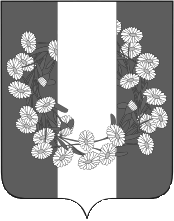 СОВЕТ БУРАКОВСКОГО СЕЛЬСКОГО ПОСЕЛЕНИЯКОРЕНОВСКОГО  РАЙОНАРЕШЕНИЕот 28.10.2019					               		                                        № 12                                                              х.Бураковский
О внесении изменений в решение Совета Бураковского сельского поселения Кореновского района от 29 августа 2019 года № 269 « Об утверждении Порядка организации и осуществления муниципального контроля в области торговой деятельности на территории Бураковского сельского поселения Кореновского района»  С целью приведения нормативных актов Совета Бураковского сельского поселения Кореновского района в соответствие с действующим законодательством, Совет Бураковского сельского поселения Кореновского района р е ш и л:1. Внести в приложение к решению Совета Бураковского сельского поселения Кореновского района от 29 августа 2019 года № 269 « Об утверждении Порядка организации и осуществления муниципального контроля в области торговой деятельности на территории Бураковского сельского поселения Кореновского района » следующие изменения:1.1. пункт 11 изложить в следующей редакции:«11. При условии, что иное не установлено федеральным законом, при наличии у администрации Бураковского сельского поселения Кореновского района сведений о готовящихся нарушениях или о признаках нарушений обязательных требований, требований, установленных муниципальными правовыми актами, полученных в ходе реализации мероприятий по контролю, осуществляемых без взаимодействия с юридическими лицами, индивидуальными предпринимателями, либо содержащихся в поступивших обращениях и заявлениях (за исключением обращений и заявлений, авторство которых не подтверждено), информации от органов государственной власти, органов местного самоуправления, из средств массовой информации в случаях, если отсутствуют подтвержденные данные о том, что нарушение обязательных требований, требований, установленных муниципальными правовыми актами, причинило вред жизни, здоровью граждан, вред животным, растениям, окружающей среде, объектам культурного наследия (памятникам истории и культуры) народов Российской Федерации, музейным предметам и музейным коллекциям, включенным в состав Музейного фонда Российской Федерации, особо ценным, в том числе уникальным, документам Архивного фонда Российской Федерации, документам, имеющим особое историческое, научное, культурное значение и входящим в состав национального библиотечного фонда, безопасности государства, а также привело к возникновению чрезвычайных ситуаций природного и техногенного характера либо создало угрозу указанных последствий, администрация Бураковского сельского поселения Кореновского района  объявляет юридическому лицу, индивидуальному предпринимателю предостережение о недопустимости нарушения обязательных требований, требований, установленных муниципальными правовыми актами, и предлагают юридическому лицу, индивидуальному предпринимателю принять меры по обеспечению соблюдения обязательных требований, требований, установленных муниципальными правовыми актами, и уведомить об этом в установленный в таком предостережении срок администрацию Бураковского сельского поселения Кореновского района.»;1.2. дополнить пунктом 18.1 следующего содержания:«18.1. Мероприятия по контролю без взаимодействия с юридическими лицами, индивидуальными предпринимателями проводятся уполномоченными должностными лицами органа муниципального контроля в пределах своей компетенции на основании заданий на проведение таких мероприятий, утверждаемых главой Бураковского сельского поселения Кореновского района.»;1.2. дополнить пунктами 21, 22 следующего содержания:« 21. Юридический лица, индивидуальные предприниматели имеют право на возмещение вреда, причиненного при осуществлении муниципального контроля в соответствии со статьей 22 Федерального закона от 26.12.2008        № 294-ФЗ.22. Плановые проверки в отношении юридических лиц, индивидуальных предпринимателей,  отнесенных  в  соответствии     с   Федеральным    законом от 26.12.2008 № 209-ФЗ к субъектам малого предпринимательства, сведения о которых включены в единый реестр субъектов малого и среднего предпринимательства, не проводятся с 1 января 2019 года по 31 декабря 2020 года, за исключением случаев, установленных частью 1 статьи 26.2 Федерального закона от 26.12.2008  № 294-ФЗ.».2. Обнародовать настоящее решение  на информационных стендах Бураковского сельского поселения Кореновского района и разместить в информационно–телекоммуникационной сети «Интернет» на официальном сайте администрации Бураковского сельского поселения Кореновского района.3. Решение вступает в силу после его официального обнародования.Глава Бураковского сельского поселения   Кореновского района                                                           Л.И.Орлецкая